National and Statewide Data Series
Women with disabilitiesThese key Australian and Victorian datasets and reports may be useful where local government level data is not available in the Women’s Health Atlas, or where broader context is needed. ________________________________________________________________________________ContentsOverviewSexual and reproductive healthViolence against women with disabilitiesMental healthHealthy livingSocioeconomicsAboriginal and Torres Strait Islander womenYoung women and girlsData collection standardsFeedback and suggestions________________________________________________________________________________Overview: Women with disabilitiesIssues facing women with disabilities [Fact Sheet]
Women with Disabilities Victoria. 2019Health of women with disabilities [Fact Sheet]
Women with Disabilities Victoria, 2019The status of women and girls with disability in Australia: Position Paper to the Commission on the Status of Women (CSW)
Disabled People’s Organisations Australia and the National Women’s Alliances, 2019People with disability in Australia
Australian Institute of Health and Welfare, 2022Data from a variety of sources covering: prevalence of disability, health, social support, justice and safety, housing, education and skills, employment, income and finance, key data gaps.Profile of people with a core need for assistance in Australia (from 2021 Census)
Australian Bureau of Statistics, 2022Health of people with disability
Australian Institute of Health and Welfare, 2020Snapshot, part of Australia’s Health 2020Disability, ageing and carers: summary of findings 
Australian Bureau of Statistics, 2019Analysis and data cubes focusing on national level data, based on 2018 Survey data.Disability, ageing and carers: Data downloads: Victoria [XLS] 
Australian Bureau of Statistics, 2020Victorian data cube from the 2018 SurveyVicHealth Indicators Survey 2015 Supplementary report: Disability
VicHealth, 20182020 Major Report – The Impact of multiple chronic conditions
Women’s Health Australia, 2020Sexual and reproductive health: women with disabilitiesFacts on sexual and reproductive health of women with disabilities
Women with Disabilities Victoria, 2021Recognising disabilities vital to improve maternal outcomes, say researchers
Royal Women’s Hospital, 2021Violence against women with disabilitiesChanging the landscape: a national resource to prevent violence against women and girls with disabilities,
Our Watch, 2022Violence against women with disabilities [Fact Sheet]
Women with Disabilities Victoria, 2019Fact sheets on violence and disability in Australia
Centre of Research Excellence in Disability and Health, 2021Research Report - Nature and extent of violence, abuse, neglect and exploitation against people with disability in Australia
Royal Commission into Violence, Abuse, Neglect and Exploitation of People with Disability in Australia, 2021 Primary prevention of violence against women with disability: evidence synthesis
The University of Melbourne, 2021Disability and Violence - In Focus: Crime and Justice Statistics
Australian Bureau of Statistics, 2021Covers: assault, domestic violence, partner emotional abuse/coercion, sexual harassment, and stalking. Based on analysis of the Personal Safety Survey 2016The Australian disability and violence data compendium
Centre of Research Excellence in Disability and Health, 2020Violence, abuse, exploitation and neglect against people with disability in Australia: available data as at March 2019
Disabled People’s Organisations Australia, 2019Young Women’s Report: a report of the Young Women and Non-Binary People’s Forum 7 July 2021 and AWAVA’s Young Women Survey 2021
Australian Woman Against Violence Alliance (AWAVA), 2022Diverse representation of young women and non-binary people aged 15 to 32, including women with disabilities. Mental health: rural and regional womenThe Household, Income and Labour Dynamics in Australia Survey: selected findings from Waves 1 to 11: Chapter 10: Health, disability and life satisfaction
Melbourne Institute of Applied Economic and Social Research. University of Melbourne, 2014.Changing attitudes: survey of community attitudes towards disability in Victoria
Victoria. Department of Health and Human Services, 2018Healthy living: women with disabilitiesPeople with disability in Australia – Health risk factors and behaviours Australian Institute of Health and Welfare, 2022 Socioeconomics: women with disabilitiesThe status of women and girls with disability in Australia
Disabled People’s Organisations Australia (DPO Australia) and the National Women’s Alliances, 2019Women’s experiences of accessing individualized disability supports: gender inequality and Australia’s National Disability Insurance Scheme
International Journal for Equity in Health, 2021Disability rights now 2019: Australian civil society shadow report to the United Nations Committee on the Rights of Persons with Disabilities: UN CRPD Review 2019
People with Disabilities Organisations Australia, 2019 Aboriginal and Torres Strait Islander women with disabilitiesAboriginal and Torres Strait Islander people with disability 
Australian Bureau of Statistics, 2021This article describes disability among Aboriginal and Torres Strait Islander people using data from the 2018 Survey of Disability, Ageing and Carers.Young women and girls with disabilitiesYoung Women’s Report: a report of the Young Women and Non-Binary People’s Forum 7 July 2021 and AWAVA’s Young Women Survey 2021
Australian Woman Against Violence Alliance (AWAVA), 2022Diverse representation of young women and non-binary people aged 15 to 32, including women with disabilities. Data collection standards: women with disabilitiesData collection standards – People with disabilities
Victorian Family Violence Data Collection Framework, 2021Understanding disability statistics in the Census and the Survey of Disability, Ageing and Carers
Australian Bureau of Statistics, 2022______________________________________________________________________________Feedback and suggestionsWe welcome feedback and/or suggestions for key Australian and Victorian datasets to consider including in this resource. Please send an email to: atlas@whv.org.au 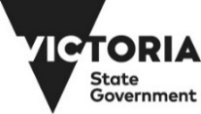 